April 25, 2018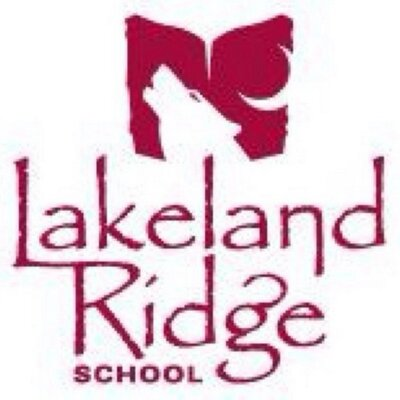 Dear Parents/Guardians and Grade Nine Students:           Grade 9 Farewell                Friday, June 15th, 2018 at 7:00 p.m.Spring is in the air, and it is time that we begin the preparations for the Farewell celebration for our grade nine students. Below is some important information about the event.The Grade Nine Farewell Celebration will be held at Lakeland Ridge School in the Kona gym on Friday, June 15 at 7:00 p.m.  The doors will open for the evening’s events at 6:15 p.m. There will be opportunities for families to take pictures, before the ceremony begins, from 6:15 p.m. until approximately 6:45 p.m.Tickets:Due to limited seating capacity in the gymnasium, each grade nine student will have access to a maximum of six guest tickets. Tickets for each guest are $5.00, with no cost for the student’s ticket. The Parent Acton Society has helped cover the cost of the night with a generous donation. This charge for guests will assist us to defray the remaining expenses of the evening. If families are unable to pay but would like tickets, please contact Mr. Marshall.Tickets for guests will be made available during the last week in May - more information to come.  Students can purchase up to 6 guest tickets during that time. Any remaining tickets will be made available June 4 to families who would like more than the maximum of 6 tickets, on a first come, first served basis. Cheques can be made payable to Lakeland Ridge School.Dress:Although we do not have a specific dress code for the evening, students are encouraged to dress for a semi-formal junior high ceremony. We discourage students and families from purchasing expensive Grade 9 Farewell attire or accessories.Student Planning Committee:Last week, grade 9 students completed a survey in which they shared their ideas for a theme, special guests as well as interest in participating in a particular role.  Students who are interested in planning and organizing the Grade 9 Farewell can join the committee.  Meetings will be held during the lunch hour.  The committee will choose the theme, create decorations and develop the evening program.   Parents are encouraged to join the committee as well.Parent Involvement:The event cannot be a success without the assistance of parents.  Parents are needed to assist with: creating decorations, food, set -up/decoration of gym, clean-up after the event, taking photos of students for the slideshow, helping students with speeches, and assisting with printing the program.  If you can assist with any tasks, please contact Mrs. McKay by email at caroline.mckay@eips.ca.  Ceremony:The ceremony will begin at 7:00 p.m. with the entrance of the grade nine students and will include speeches from invited dignitaries, students, and staff. There will also be a presentation of a completion certificate to each student, a photo slideshow, and a performance by a group of students. Families will have opportunities to take pictures during the ceremony, as well as before and after.Following the Ceremony:Following the ceremony until 9:00 p.m., there will be a small reception for all students and their guests in the Mukluk gym. Students, family members, guests, and staff will have an opportunity to “mix and mingle” and enjoy some snacks and beverages. There will also be a formal area available during this time for individual and small group pictures if desired. Please feel free to contact the office at 780-416-9018 if you have any questions. Sincerely,Mr. Aaron TuckwoodAssistant Principal